Psary, dnia 09.08.2023 r.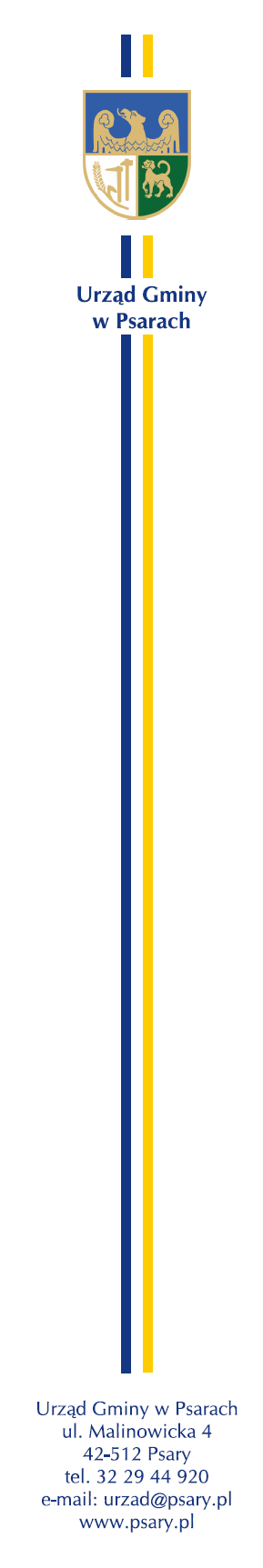 Zamawiający:Gmina PsaryAdres do korespondencji:Urząd Gminy w  Psarachul. Malinowicka 442-512 PsaryTel. 32 294 49 21e-mail: urzad@psary.plwww.psary.plwww.bip.psary.plwg rozdzielnikaZawiadomienie o unieważnieniu postepowaniaDotyczy: postępowania przetargowego o udzielenie zamówienia publicznego prowadzonego 
w trybie podstawowym z możliwością negocjacji na podstawie art. 275 pkt 2 
ustawy, o wartości zamówienia nie przekraczającej progów unijnych o jakich stanowi art. 3 ustawy z 11 września 2019 r. - Prawo zamówień publicznych (Dz. U. z 2022 r. poz. 1710 z późn. zm.), na zadanie pn: „Dowóz dzieci do placówek oświatowych znajdujących się na terenie gminy Psary w roku szkolnym 2023/2024 oraz przewóz wyborców do lokalu wyborczego w dniach wyborów lub referendów”.Uzasadnienie prawne.Działając na podstawie art. 260 ust. 2 ustawy z 11 września 2019 r. – Prawo zamówień publicznych, Zamawiający informuje, że unieważnił prowadzone postępowanie na podstawie art. 255 ust. 1 pkt. 2.Uzasadnienie faktyczne.W przedmiotowym postępowaniu, w wyznaczonym terminie wpłynęła jedna oferta, która została odrzucona w związku z faktem, że w wyznaczonym terminie, tj. do 08.08.2023 roku, Wykonawca nie złożył wymaganych wyjaśnień dotyczących złożonej oferty. Zamawiający na podstawie art. 226 ust. 2 lit. b oraz c. ustawy Pzp odrzucił ofertę firmy „Usługi Przewozowe MATI-TRANS Krzysztof Żurek”.W związku z powyższym Zamawiający zobowiązany jest do unieważnienia postepowania o udzielenia zamówienia, jeżeli wszystkie złożone oferty podlegały odrzuceniu.     Z upoważnienia WójtaMarta SzymiecZastępca Wójta………………………………….…..………….……Kierownik zamawiającego lub osoba upoważnionado podejmowania czynności w jego imieniuRozdzielnik:Platforma zakupowa: https://platformazakupowa.pl/transakcja/796560aa.Sprawę prowadzi:  Andrzej Piestrzyński; e-mail andrzejpiestrzynski@psary.pl